Rotary Club of Carleton Place  & Mississippi Mills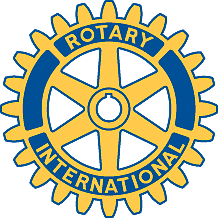   Meeting of September 25th, 2007President Fraser chaired tonight’s meeting, and welcomed a number of visitors.Bob reported on the Bingo meeting last Sunday, which he had summarized in an email to all members.  A motion to continue our involvement with the newly-formed association was moved by Bernie and seconded by Bob, and carried unanimously.  Bob warned that if the bingo continues, there might not be enough members to take part in other major fund-raisers.  Funds returned from the old bingo association should be held in reserve as start-up fund for the new association.Fraser would like names for anyone who plans to attend the District Conference in Gatineau no later than the next meeting.Bernie reported that the candidate for the Adventures in High Technology had withdrawn.  If the money cannot be refunded to the club, it will be used to sponsor another student.Stan reported that he had received an offer of about 100 to 150 Christmas trees that the club could resell for a profit.  They could be purchased for about $25, and sold for $50. No decision was taken, pending more bingo information.Money from the Riverside Jam 50/50 draw was distributed to three other local charities who had shared the work.  They are Jackie Leach from the Carleton Place daycare, Patti Lennox from the VON, and Dave Mattey from the Canoe Club.  Each received a cheque for $1,630.  Photographs can be found on the club web site.Dale Pidgeon then gave an interesting presentation on the Ontario Referendum that will decide whether to continue the first-past-the-post system, or to change to a mixed-member-proportional system.  Member asked a number of questions, and tried to look for problems that might not have been thought about before.  A little cynicism about politicians in general was evident from the discussion, with no bias toward any particular party.VisitorsJim Benson, Fort Saskatchewan, Alberta, clubJackie Leach, CP DaycarePatti Lennox, VONDave Mattey, CP Canoe ClubDale Pidgeon, Elections OntarioAgenda for future meetingsOctober 16th – student families visitOctober 23rd – discuss fund-raising optionsRotary EventsOctober 13th, Brockville – membership seminar.October 19th-21st, Gatineau – District ConferenceNovember 3rd, New York City – Rotary Day in the United Nations Building.